Дорогие ребята – выпускники детского сада «Солнышко» п. Судоверфь и детского сада п. Юбилейный. Мы поздравляем вас с вашим первым выпускным. Вы стали немножечко взрослее. И впереди вас ждет интереснейшее приключение в школьную жизнь. Мы желаем вам всегда оставаться такими же милыми детьми и яркими лучиками радости. Пусть вас не пугают предстоящие школьные будни, пусть всё у вас обязательно получится!
Уважаемые родители. Желаем, чтобы и в дальнейшем у ребенка складывалось все ладно и хорошо, как это было в детском саду. Пусть с каждым днем ребенок радует вас своими успехами, веселыми идеями и счастливыми улыбками.
Уважаемые руководители Марина Владимировна и Юлия Евгеньевна, коллективы дошкольных учреждений, поздравляем Вас с выпускным. Пусть к Вам приходят весёлые детки, пусть, каждый родитель будет спокоен за своё чадо и благодарен за его воспитание. Здоровья Вам, прекрасного настроения, настоящего, как детский смех, счастья в жизни.
Администрация, Муниципальный Совет Судоверфского сельского поселения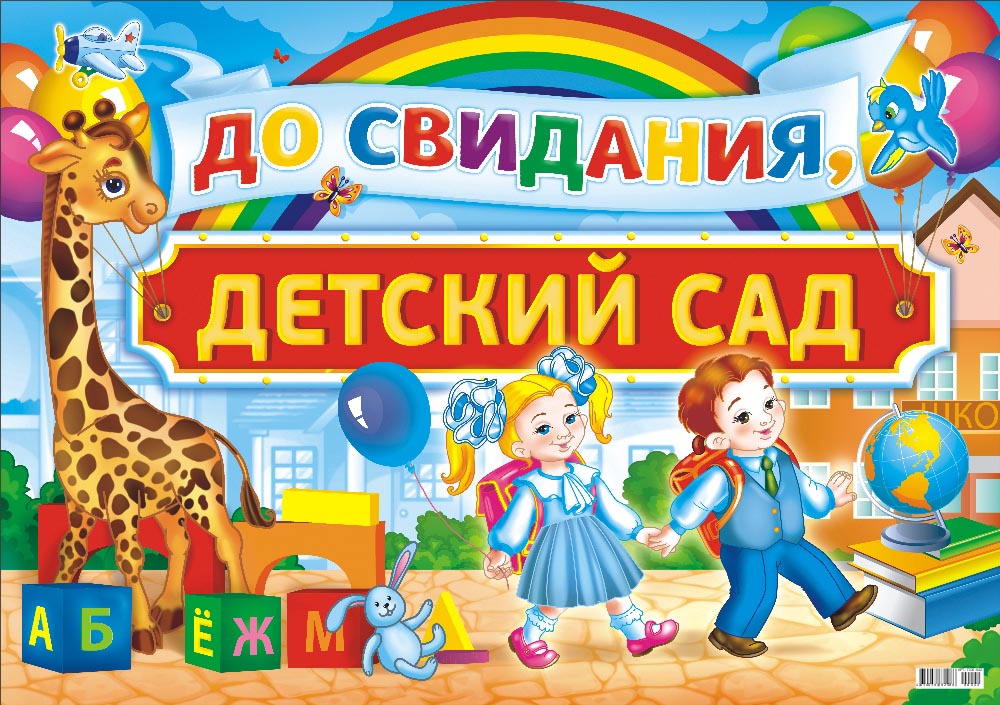 